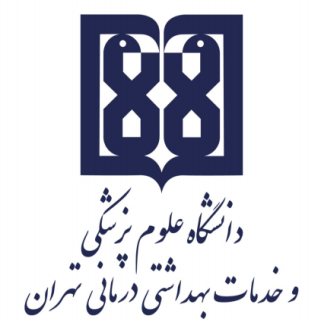 معاونت آموزشيمركز مطالعات و توسعه آموزش علوم پزشکیواحد برنامهریزی آموزشیچارچوب  طراحی«طرح دوره»اطلاعات درس:گروه آموزشی ارایه دهنده درس: مامایی و سلامت باروریعنوان درس: روشها و فنون تدریس و تمرین تدریسکد درس:	10 نوع و تعداد واحد: 5/1 واحد نظری و 5/0 واحد عملینام مسؤول درس:  دکتر مهرناز گرانمایهمدرس/ مدرسان: دکتر مهرناز گرانمایه و دکتر مریم مریدیپیشنیاز/ همزمان: نداردرشته و مقطع تحصیلی: کارشناسی ارشد مامایی اطلاعات مسؤول درس:رتبه علمی: دانشیاررشته تخصصی: آموزش پزشکیمحل کار: دانشکده پرستاری مامایی، دانشگاه علوم پزشکی تهرانتلفن تماس:نشانی پست الکترونیک:geranmay@tums.ac.irتوصیف کلی درس (انتظار میرود مسؤول درس ضمن ارائه توضیحاتی کلی، بخشهای مختلف محتوایی درس را در قالب یک یا دو بند، توصیف کند): با طی این دوره دانشجویان با بکارگیری روشهای تدریس و الگوهای آموزشی گوناگون در کلاسهای رسمی مهارت لازمه را کسب خواهند نمود.اهداف کلی/ محورهای توانمندی:در پایان این درس انتظار می رود دانشجو قادر باشد انواع روشها و الگوهای آموزشی را تشریح و با دیگر روشها مقایسه نموده، علل نیاز انتخاب و کاربرد روشهای جدید را با توجه به اهداف آموزشی (هدفهای رفتاری) بیان نماید.اهداف اختصاصی/ زیرمحورهای هر توانمندی:پس از پایان این درس انتظار میرود که فراگیر:اهداف آموزشی( اهداف کلی و اختصاصی) را توضیح دهد.حیطه دانش اهداف رفتاری را با ذکر مثال توضیح دهد.حیطه روانی حرکتی اهداف رفتاری را با ذکر مثال توضیح دهد.حیطه عاطفی اهداف رفتاری را با ذکر مثال توضیح دهد.استراتژیهای آموزشی را با ذکر مثال توضیح دهد.اصول آموزش بالین را با ذکر مثال توضیح دهد.روش های کار با دانشجو در بالین را با ذکر مثال توضیح دهد.اصول ارزشیابی بالین را با ذکر مثال توضیح دهد.مبانی و الگوهای تدریس را با ذکر مثال توضیح دهد.سخنرانی تعاملی و مدلهای فردی را با ذکر مثال توضیح دهد.شبیه سازی و ایفای نقش را با ذکر مثال توضیح دهد.بحث در گروه های کوچک را با ذکر مثال توضیح دهد.کلاس وارونه را با ذکر مثال توضیح دهد.یادگیری مبتنی بر مسئله را با ذکر مثال توضیح دهد.یادگیری مبتنی بر سناریو و تدریس توسط همتایان را با ذکر مثال توضیح دهد.رسانه های آموزشی مناسب و روش استفاده از آنها را با ذکر مثال توضیح دهد.رویکرد آموزشی: روشهای یاددهی- یادگیری با عنایت به رویکرد آموزشی انتخاب شده:رویکرد مجازی کلاس وارونه 	 یادگیری مبتنی بر بازی دیجیتال یادگیری مبتنی بر محتوای الکترونیکی تعاملی یادگیری مبتنی بر حل مسئله (PBL) 	 یادگیری اکتشافی هدایت شده 	 یادگیری مبتنی بر سناریوی متنی 	 یادگیری مبتنی بر مباحثه در فروم 	سایر موارد (لطفاً نام ببرید) -------رویکرد حضوری* سخنرانی تعاملی (پرسش و پاسخ، کوئیز، بحث گروهی و ...) 	* بحث در گروههای کوچک 	* ایفای نقش 	 یادگیری اکتشافی هدایت شده 	 یادگیری مبتنی بر تیم (TBL) 	 یادگیری مبتنی بر حل مسئله (PBL) 	 یادگیری مبتنی بر سناریو 		 استفاده از دانشجویان در تدریس (تدریس توسط همتایان) 	 یادگیری مبتنی بر بازی سایر موارد (لطفاً نام ببرید) -------رویکرد ترکیبیترکیبی از روشهای زیرمجموعه رویکردهای آموزشی مجازی و حضوری، به کار میرود.لطفا نام ببرید ....................تقویم درس:وظایف و انتظارات از دانشجو:مطالعه محتوای کلیه جلساتپاسخگوئی به سوالات طراحی شدهحضور فعال در کلاسروش ارزیابی دانشجو (پیوست): نوع ارزیابی (تکوینی/تراکمی):                         روش ارزیابی همراه با تعیین سهم هر روش در نمره نهایی دانشجو (با لحاظ کردن سهم رعایت آیین نامه ابلاغی پوشش حرفه ای):منابع: منابع شامل کتابهای درسی، نشریههای تخصصی، مقالهها و نشانی وبسایتهای مرتبط میباشد.      الف) ده گام در آموزش پزشکی، انتشارات مرکز توسعه اموزش دانشگاه علوم پزشکی شیراز      ب) مقالات:      ج) محتوای الکترونیکی:      د) منابع برای مطالعه بیشتر:پیوست:ارزیابی تکوینی (سازنده): ارزیابی دانشجو در طول دوره آموزشی با ذکر فعالیتهایی که دانشجو به طور مستقل یا با راهنمایی استاد انجام میدهد. این نوع ارزیابی میتواند صرفا با هدف ارایه بازخورد اصلاحی و رفع نقاط ضعف و تقویت نقاط قوت دانشجو صورت پذیرفته و یا با اختصاص سهمی از ارزیابی به آن، در نمره دانشجو تأثیرگذار باشد و یا به منظور تحقق هر دو هدف، از آن استفاده شود.  نظیر: انجام پروژههای مختلف، آزمونهای تشخیصی ادواری، آزمون میان ترم مانند کاربرگهای کلاسی و آزمونک (کوییز) های کلاسی ارزیابی تراکمی (پایانی): ارزیابی دانشجو در پایان دوره است که برای مثال میتواند شامل موارد زیر باشد:  آزمونهای کتبی، شفاهی و یا عملی با ذکر انواع آزمونها برای مثال آزمونهای کتبی شامل آزمونهای کتبی بسته پاسخ اعم از «چندگزینهای»، «جورکردنی گسترده»، «درست- نادرست» و آزمونهای کتبی باز پاسخ اعم از تشریحی و کوته پاسخ، آزمونهای استدلالی نظیر آزمون ویژگیهای کلیدی، سناریونویسی با ساختن فرضیه و ....، آزمونهای عملی که برای مثال میتواند شامل انواع آزمونهای ساختارمند عینی نظیر OSCE، OSLE و ... و یا ارزیابی مبتنی بر محل کار با استفاده از ابزارهایی نظیرDOPS، لاگبوک، کارپوشه (پورت فولیو)، ارزیابی 360 درجه و ..... باشد.       مجازی * حضوری ترکیبینام مدرس/ مدرسانفعالیتهای یادگیری/ تکالیف دانشجو روش تدریسعنوان مبحثجلسهدکتر مهرناز گرانمایهشرکت در پرسش و پاسخ کلاسیسخنرانی تعاملی و یادگیری مبتنی بر سناریوآشنایی اولیه، اهداف آموزشی( اهداف کلی و اختصاصی)1دکتر مهرناز گرانمایهشرکت در پرسش و پاسخ کلاسیسخنرانی تعاملی و یادگیری مبتنی بر سناریواهداف رفتاری( حیطه دانش)2دکتر مهرناز گرانمایهشرکت در پرسش و پاسخ کلاسیسخنرانی تعاملی و یادگیری مبتنی بر سناریواهداف رفتاری( حیطه روانی حرکتی)3دکتر مهرناز گرانمایهشرکت در پرسش و پاسخ کلاسیسخنرانی تعاملی و یادگیری مبتنی بر سناریواهداف رفتاری( حیطه عاطفی)4دکتر مهرناز گرانمایهشرکت در پرسش و پاسخ کلاسیسخنرانی تعاملی و یادگیری مبتنی بر سناریواستراتژی های آموزشی5دکتر مهرناز گرانمایهشرکت در پرسش و پاسخ کلاسیسخنرانی تعاملی و یادگیری مبتنی بر سناریواصول آموزش بالین6دکتر مهرناز گرانمایهشرکت در پرسش و پاسخ کلاسیسخنرانی تعاملی و یادگیری مبتنی بر سناریوروش های کار با دانشجو در بالین7دکتر مهرناز گرانمایهشرکت در پرسش و پاسخ کلاسیسخنرانی تعاملی و یادگیری مبتنی بر سناریواصول ارزشیابی بالین8دکتر مریم مریدیپاسخگویی به کیسهای مطرح شده و تعامل در بحثسخنرانی تعاملی و یادگیری مبتنی بر سناریومبانی و الگوهای تدریس9دکتر مریم مریدیپاسخگویی به کیسهای مطرح شده و تعامل در بحثسخنرانی تعاملی و یادگیری مبتنی بر سناریوسخنرانی تعاملی و مدلهای فردی10دکتر مریم مریدیپاسخگویی به کیسهای مطرح شده و تعامل در بحثسخنرانی تعاملی و یادگیری مبتنی بر سناریوشبیه سازی و ایفای نقش11دکتر مریم مریدیپاسخگویی به کیسهای مطرح شده و تعامل در بحثسخنرانی تعاملی و یادگیری مبتنی بر سناریوبحث در گروه های کوچک12دکتر مریم مریدیپاسخگویی به کیسهای مطرح شده و تعامل در بحثسخنرانی تعاملی و یادگیری مبتنی بر سناریوکلاس وارونه13دکتر مریم مریدیپاسخگویی به کیسهای مطرح شده و تعامل در بحثسخنرانی تعاملی و یادگیری مبتنی بر سناریویادگیری مبتنی بر مسئله14دکتر مریم مریدیپاسخگویی به کیسهای مطرح شده و تعامل در بحثسخنرانی تعاملی و یادگیری مبتنی بر سناریویادگیری مبتنی بر سناریو و تدریس توسط همتایان15دکتر مریم مریدیپاسخگویی به کیسهای مطرح شده و تعامل در بحثسخنرانی تعاملی و یادگیری مبتنی بر سناریومروری بر رسانه های آموزشی مناسب و روش استفاده از آنها161حضور و غیاب1پوشش حرفه ای2فعالیت کلاسی16امتحان پایان ترمردیفاهداف و مبحث آموزشیتعداد سوالانواع اهداف آموزشی6حیطه های اهداف اموزشی3محتوی درس4استراتژی های آموزشی و آموزش در بالین7روش های تدریس 20جمع 40